Har fullført kurset Valg- og nominasjonsarbeidOrganisatorisk verkstedDeltakerne har tilegnet seg kunnskap om valg/nominasjonskomiteens sammensetting, ansvar og arbeid. Deltakerne har fått opplæring i vedtekter, regelverk og framgangsmåte for arbeidet i komiteen. Disse punktene har blitt gjennomgått: Venstres retningslinjer for valg- og nominasjonsarbeidVenstres vedtekterGjennomføring av valg/nominasjonEvalueringTakk for innsatsen du gjør for Venstre! 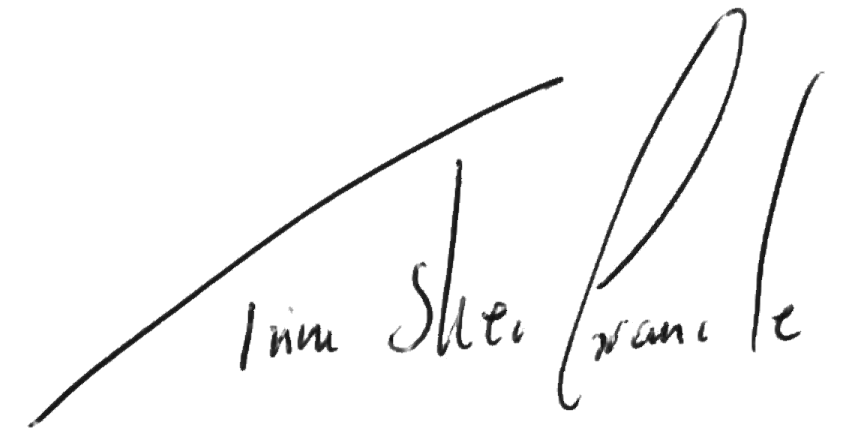 Trine Skei GrandeKurset hadde       timer.     , 25. april 2016     
Kursholder